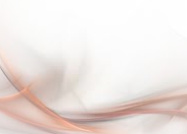    التمرين  الأول:    حل المعادلات التالية:	          ،      ،           25 +  = 87   التمرين  الثاني:          	أنشئ المثلث  القائم في    بحيث: 3 𝑐𝑚 =     ،   𝐴𝐶 = 4 أنشئ الدائرة  (    ( المحيطة بالمثلث  ، ثم قس طول قطرها [𝐶𝐵]أحسب مساحة المثلث 𝐴𝐵𝐶 .أحسب مساحة القرص المحدد بهذه الدائرة.   التمرين  الثالث:                  الشكل المقابل يمثل قطعة خشبية على شكل موشور قائم قاعدته مربع.        ثقب عموديا بثقب يصل بين قاعدتيه.أحسب المساحة الجانبية لهذه القطعة.أحسب حجم القطعة قبل وبعد ثقبها.   التمرين الرابع:    يمثل الجدول التالي توزيعا لتلاميذ متوسطة حسب كل مستوى.أكمل الجدول إذا كان مجموع التلاميذ هو 800 تلميذ.أحسب عدد  تلاميذ هذه المتوسطة المعيدين إذا كان    من مجوع التلاميذ تحصلوا على معدل الانتقال.مثل المستوى وعدد التلاميذ بمخطط دائري.إذا نجح 70 % من السنة الأولى وأعاد السنة 20 % من السنة الثانية كمك يصبح عدد التلاميذ في السنة الثانية ؟ 	بالتوفيق إن شاء اللهالمستوىأولى متوسطثانية متوسطثالثة متوسطرابعة متوسطعدد التلاميذ32080التكرار النسبي0.20النسبة المئوية% 30